 MATEMÁTICA    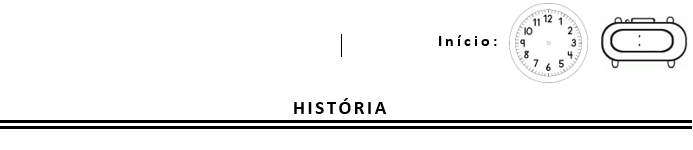 ATIVIDADE ONLINEPARA ESSA ATIVIDADE VOCÊ PRECISARÁ  DE UMA RÉGUA E UMA  FOLHA DE SULFITE.ANTES DE INICIAR A ESCRITA DAS QUALIDADES E OS DESENHOS, VAMOS MEDIR A FOLHA, A RÉGUA E OS MATERIAIS QUE VOCÊ SEPAROU PARA A NOSSA AULA DE ALGUMAS MANEIRAS DIFERENTES: COM O POLEGAR E COM O PALMO.PREENCHA A TABELA COM O NOME DOS MATERIAIS SEPARADOS E A QUANTIDADE DE PALMOS E POLEGADAS. MEÇA A RÉGUA COM O SEU POLEGAR E VEJA QUANTO DÁ E MARQUE.FAÇA A MESMA COISA COM OS OUTROS MATERIAIS.AGORA MEÇA COM O SEU PALMO E MARQUE NA TABELA ABAIXO.MATERIAISPOLEGADAPALMO